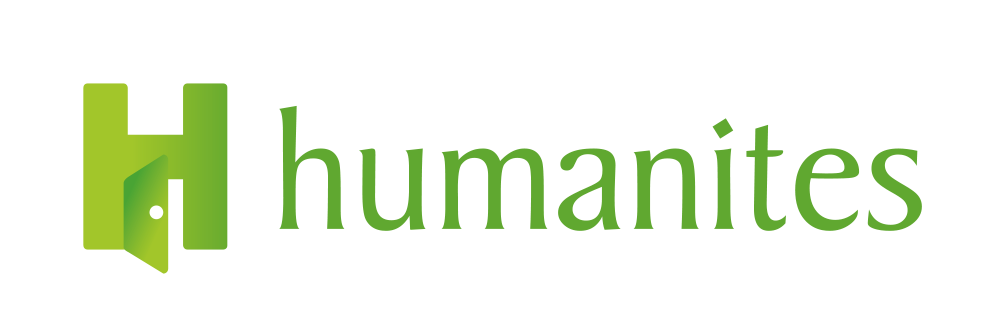 Informacja prasowa 						              Warszawa, 24 kwietnia 2019 roku„DWIE GODZINY DLA RODZINY” BY ZBLIŻYĆ LUDZI, ZATRZYMAĆ PRACOWNIKÓW I  POWSTRZYMAĆ ZJAWISKO SAMOTNOŚCICoraz więcej polskich oraz międzynarodowych firm i organizacji zgłasza się kampanii społecznej „Dwie Godziny dla Rodziny”, której kluczową datą jest 15 maja, Międzynarodowy Dzień Rodziny. W obliczu niepokojących wyzwań cywilizacyjnych, takich jak samotność, której doświadcza już co trzecia osoba w zachodniej cywilizacji, ciągły stres czy negatywne konsekwencje postępu technologicznego pracodawcy przekonują się do idei akcji – działań na rzecz nie tyle równowagi, co sztuki łączenia ról życia zawodowego i prywatnego, wzmacniania relacji osobistych i społecznych, troski o kondycję psychiczną i fizyczną pracowników. Tegoroczne motto kampanii organizowanej już po raz ósmy przez  Humanites - „Małe i Duże Rodzinne Podróże” - inspiruje do niestandardowego spędzenia czasu z najbliższymi. 15 maja br. pracownicy firm, które przystąpią do akcji, wyjdą z pracy dwie godziny wcześniej po to, by poświęcić je swoim bliskim, spędzić czas na rozmowach, wycieczkach, budowaniu bliskości oraz odkrywaniu rodzinnych tajemnic. To zgodne z założeniami akcji „Dwie Godziny dla Rodziny”, która została zapoczątkowana przez Fundację Humanites osiem lat temu w odpowiedzi na postępujący kryzys więzi rodzinnych i społecznych. Do tej pory w akcji wzięło udział 600 firm w Polsce i w 11 krajach na świecie.- Im szybciej postępują procesy automatyzacji i poszerzającej się kolaboracji człowieka i maszyn, skutkujące pogłębiającymi się procesami rozpadu więzi społecznych pomimo wielu komunikatorów i serwisów społecznościowych, tym bardziej potrzebujemy powrotu do fundamentów tego, czym jest człowiek jako istota społeczna. Ważne, by był on świadomym użytkownikiem nowych technologii, a nie ich biernym obiektem i niewolnikiem - mówi Zofia Dzik, doświadczony menadżer i Prezes Zarządu Humanites.Globalny koszt samotności. Człowiek i technologiaTo samotność stała się jednym z symboli naszej cywilizacji. Boryka się z nią połowa mieszkańców Paryża czy Sztokholmu (dane World Economic Forum, 2019). Zgodnie z danymi GUS (2017), dotyka ona już 26% Polaków i nadal rośnie. Nakładają na niego konsekwencje wynikające z życia w nieustającym stresie. Obecnie więcej niż 80% chorób ma podłoże psychosomatyczne, rośnie liczba Europejczyków cierpiących na depresję (32% z nich doświadczyło jej przynajmniej raz w życiu). Liczba ofiar samobójstw w Polsce jest wyższa niż liczba ofiar wypadków drogowych. Według WHO zwolnienia z powodu zaburzeń zdrowia psychicznego są jednostką # 1 na świecie. W Polsce to według ZUS jeszcze #2. W tym kontekście nowego znaczenia nabierają zagadnienia związane z postępem technologicznym. Zjawiska takie, jak automatyzacja czy sztuczna inteligencja niosą ze sobą nie tylko korzyści, ale też zagrożenia - samotność, nadmierną ingerencję w życie ludzi, a wreszcie – napięcie i stres związany z wykluczeniem z rynku pracy, znikaniem zawodów, koniecznością bezustannego przekwalifikowywania się. Zneutralizowanie tych zjawisk wydaje się kluczowym wyzwaniem naszych czasów. Istotną rolę pełni tu budowanie relacji i więzi zarówno rodzinnych, jak i społecznych, odpowiedzialne podejście do ról zawodowych oraz prywatnych przez pracowników i pracodawców. Bardzo ważne jest zaangażowanie firm, które są świadome negatywnych konsekwencji zachodzących zjawisk i chcą przyczynić się do ich zmiany. W trosce o pracownika. W trosce o człowiekaZainteresowanie akcją „Dwie Godziny dla Rodziny” potwierdza obserwowaną na całym świecie zmianę podejścia pracodawców, którzy częściej niż kiedyś zdają sobie sprawę z tego, że zadowoleni z życia, spełnieni prywatnie i zawodowo pracownicy są efektywniejsi, lepiej realizują strategię i cele biznesowe firm. Wiedzą też, jak silną motywacją w życiu zawodowym jest możliwość samorealizacji oraz poczucie sensu wykonywanych zadań. Dlatego właśnie firmy z coraz większym zaangażowaniem tworzą przyjazne środowisko pracy, w którym pracownik może liczyć na wsparcie, dobrą atmosferę, elastyczny czas pracy, możliwość realizowania swoich ambicji. Środowisko, w którym jest traktowany nie tylko jako pracownik, ale przede wszystkim jako człowiek. Akcja „Dwie Godziny dla Rodziny” wpisuje się w ten trend. - Poprzez udział w naszej kampanii i symboliczne skrócenie czasu pracy o dwie godziny 15 maja firmy pokazują zrozumienie ról, jakie odgrywamy w życiu. Tym samym budują wizerunek odpowiedzialnego pracodawcy, który troszczy się o pracowników – mówi Zofia Dzik, doświadczony menadżer i Prezes Zarządu Humanites.Kilkaset zainteresowanych firmDo akcji co roku zgłaszają się kolejni pracodawcy. Do tej pory „Dwie Godziny dla Rodziny” przekonały do siebie już 600 firm, zarówno dużych, jak i średnich czy małych. Do kampanii przyłączają się również szkoły, samorządy i organizacje pozarządowe. Wśród uczestników wydarzenia znajdują się takie spółki, jak Grupa Tauron, Grupa Erbud, Storck, Mostostal, K2, Alior Bank, Santander Bank, Bank BNP Paribas, ENEL-MED, Grupa Allianz, Grupa ATM, Veolia,Grupa AXA, Grupa Bosch, Grupa EFL, Dachser, Electrolux, GFK Polonia, Oracle, Atena, Muzeum Polin, Questa, Siemens, Tchibo  i wiele innych. Od 2017 roku uczestniczą w niej także pracodawcy z zagranicy, m.in. Niemiec, Czech, Finlandii, Bułgarii i Litwy (łącznie aż 11 krajów). Ich zainteresowanie akcją potwierdza globalną potrzebę zmiany postrzegania relacji i ról pracowników i pracodawców. - Dla Toffifee rodzina jest bezcenna. I to nie tylko dlatego, że nasze produkty tworzymy po to, by uprzyjemniać rodzinne chwile. Głęboko wierzymy, że to od najbliższych zależy jakość życia, poziom energii i chęci do działania. Wiemy doskonale, że pracownicy zadowoleni z życia rodzinnego są bardziej zaangażowani w pracę i lepiej wykonują swoje obowiązki służbowe. Wiemy także, że do budowania szczęśliwych domowych relacji najzwyczajniej potrzebny jest czas. Dlatego z entuzjazmem przyłączamy się do akcji, która nie tylko idealnie wpisuje się w wartości naszej marki, ale i w nasze ludzkie postrzeganie świata - komentuje Maciej Dąbrowiecki, Prezes Zarządu, Dyrektor Generalny Storck Sp.zo.o.Rodzinne Podróże Małe i DużeW każdym roku akcja ma inny motyw przewodni. W tym roku to „Rodzinne podróże małe i duże” - hasło, które zachęca podróżowania w sensie dosłownym i przenośnym, do spędzania czasu z najbliższymi, odkrywania rodzinnych tajemnic i pamiątek podczas wielopokoleniowych rozmów. Czas spędzony razem ma budować relacje i zbliżać rodzinę. Zarówno wspólna wyprawa, jak i popołudniowy spacer mogą dać okazję do ujrzenia swoich bliskich w nowym świetle i pozwolić lepiej ich rozumieć. Temu też służy nowa edycja gry pokoleniowej ASK ME, którą mogą zamówić dla swoich pracowników firmy uczestniczące w akcji. Ta prosta gra angażująca wszystkich członków rodziny, ale również grono znajomych w pracy, zawiera pytania dotyczące rodzinnych historii, naszych korzeni, ulubionych miejsc czy zainteresowań. Tym samym uczy ciekawości, współpracy, słuchania, opowiadania, kształtuje postawy empatyczne i sprzyja integracji międzypokoleniowej. Partnerzy akcjiPartnerami akcji „Dwie Godziny dla Rodziny” są: Microsoft, Toffifee, WP, Hotel Bukowina, Fundacja Liderek Biznesu, Reputation Managers, Great Place to Work, ThinkTank, Lider SHE.Więcej informacji o akcji:http://2godzinydlarodziny.pl/ http://2h4family.com/ INFORMACJE DODATKOWEMiędzynarodowy Dzień Rodzin - jest obchodzony 15 maja, został ustanowiony w 1993 r. przez Zgromadzenie Ogólne ONZ. Fundacja Humanites zainicjowała ogólnopolskie obchody tego święta Akcją „Dwie Godziny dla Rodziny” i przyczynia się do propagowania wartości związanych z tym wydarzeniem.Fundacja Humanites powstała jako think&DO tank budowy kapitału społecznego i rozwoju Spójnego Przywództwa™. Działa w czterech obszarach tworzących ekosystem, w którym żyje i dojrzewa człowiek: Rodzina, Środowisko Pracy, Edukacja oraz Świat Kultury i Mediów. Główną misją Fundacji jest rozwój społeczeństwa, który sprosta wyzwaniom Rewolucji 4.0 - poprzez rozwój świadomego, proaktywnego i wrażliwego społecznie człowieka i w efekcie dojrzałego społeczeństwa. Inicjator corocznej akcji „Dwie Godziny dla Rodziny” (dotarcie w 2018 roku >14,5 mln osób w Polsce i 11 innych krajach), działa na rzecz systemowej zmiany przywództwa w edukacji prowadząc Akademię Przywództwa Liderów Oświaty (>600 absolwentów), wdraża w biznesie ideę Spójnego Przywództwa™, opartą na wielowymiarowym rozwoju lidera i jego zespołu. Działa na rzecz zmiany stylu przywództwa i kultury zarządzania w środowisku pracy.KONTAKTZofia Dzik, Prezes Zarządu Humanitestel.: +48 504 14 47 84, email: zofia.dzik@humanites.plDorota Zawadzka, Humanitestel.: +48 692 186 083, email: dorota.zawadzka@humanites.pl